Adult Community IV Antibiotic Treatment: Authorisation to Administer and Administration Record – Gentamicin intravenous infusion 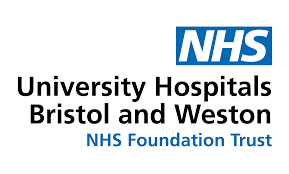 SPC Gentamicin 40mg/mL solution for injection/infusion. Available from: Gentamicin 40mg/ml Solution for Injection/Infusion - Summary of Product Characteristics (SmPC) - (emc) (medicines.org.uk). Last updated 10 August 2022Medusa. Gentamicin. Injectable medicines guide. Last updated 11 July 2023. Available from: Injectable Medicines Guide - Display - Gentamicin - Intravenous - Version 8 - IVGuideDisplayMain.asp (medusaimg.nhs.uk) 3. SOP for Intravenous Infusion Set Flushing – available through NBT LINK/UHBWPatient detailsName Address NHS number DOB Patient detailsName Address NHS number DOB Patient detailsName Address NHS number DOB Allergies & Intolerances:No known allergies Document nature, details and date of each reactionAllergies & Intolerances:No known allergies Document nature, details and date of each reactionAllergies & Intolerances:No known allergies Document nature, details and date of each reactionIndication for treatment:Date antibiotic to start in community:Planned treatment length in community or end date:Note, renal function should be monitored daily and gentamicin levels at least twice weekly whilst a patient is on GentamicinIndication for treatment:Date antibiotic to start in community:Planned treatment length in community or end date:Note, renal function should be monitored daily and gentamicin levels at least twice weekly whilst a patient is on GentamicinIndication for treatment:Date antibiotic to start in community:Planned treatment length in community or end date:Note, renal function should be monitored daily and gentamicin levels at least twice weekly whilst a patient is on GentamicinIndication for treatment:Date antibiotic to start in community:Planned treatment length in community or end date:Note, renal function should be monitored daily and gentamicin levels at least twice weekly whilst a patient is on GentamicinCrCl:                                                     Creatinine:                                      Date:                                                  Weight (kg):                               Date:CrCl:                                                     Creatinine:                                      Date:                                                  Weight (kg):                               Date:CrCl:                                                     Creatinine:                                      Date:                                                  Weight (kg):                               Date:CrCl:                                                     Creatinine:                                      Date:                                                  Weight (kg):                               Date:CrCl:                                                     Creatinine:                                      Date:                                                  Weight (kg):                               Date:CrCl:                                                     Creatinine:                                      Date:                                                  Weight (kg):                               Date:CrCl:                                                     Creatinine:                                      Date:                                                  Weight (kg):                               Date:CrCl:                                                     Creatinine:                                      Date:                                                  Weight (kg):                               Date:CrCl:                                                     Creatinine:                                      Date:                                                  Weight (kg):                               Date:CrCl:                                                     Creatinine:                                      Date:                                                  Weight (kg):                               Date:MedicationDoseFrequencyFrequencyRouteInstructions for preparation and useInstructions for preparation and usePharmacy checkPharmacy checkGentamicinIV80mg/2mL Gentamicin vials should be used. Withdraw _____mL of Gentamicin 80mg/2mL and transfer to a 100mL sodium chloride 0.9% infusion bag. Mix thoroughly. Give the dose by intravenous infusion over 60 minutes via an infusion pump. Note the maximum dose that can be given as an infusion is 560mg 80mg/2mL Gentamicin vials should be used. Withdraw _____mL of Gentamicin 80mg/2mL and transfer to a 100mL sodium chloride 0.9% infusion bag. Mix thoroughly. Give the dose by intravenous infusion over 60 minutes via an infusion pump. Note the maximum dose that can be given as an infusion is 560mg Sodium Chloride 0.9%100mLIV80mg/2mL Gentamicin vials should be used. Withdraw _____mL of Gentamicin 80mg/2mL and transfer to a 100mL sodium chloride 0.9% infusion bag. Mix thoroughly. Give the dose by intravenous infusion over 60 minutes via an infusion pump. Note the maximum dose that can be given as an infusion is 560mg 80mg/2mL Gentamicin vials should be used. Withdraw _____mL of Gentamicin 80mg/2mL and transfer to a 100mL sodium chloride 0.9% infusion bag. Mix thoroughly. Give the dose by intravenous infusion over 60 minutes via an infusion pump. Note the maximum dose that can be given as an infusion is 560mg Sodium Chloride 0.9%(For Infusion Set Flush)As SOP3IVAgilia Volumetric Pump: Administer 25 mL at the same rate as the infusion above. Agilia Volumetric Pump: Administer 25 mL at the same rate as the infusion above. Sodium Chloride 0.9%Flush the cannula with 5ml of sodium chloride 0.9% or the PICC line with-10mL sodium chloride 0.9% before and after each administration via IV route.Flush the cannula with 5ml of sodium chloride 0.9% or the PICC line with-10mL sodium chloride 0.9% before and after each administration via IV route.Flush the cannula with 5ml of sodium chloride 0.9% or the PICC line with-10mL sodium chloride 0.9% before and after each administration via IV route.Flush the cannula with 5ml of sodium chloride 0.9% or the PICC line with-10mL sodium chloride 0.9% before and after each administration via IV route.Flush the cannula with 5ml of sodium chloride 0.9% or the PICC line with-10mL sodium chloride 0.9% before and after each administration via IV route.Flush the cannula with 5ml of sodium chloride 0.9% or the PICC line with-10mL sodium chloride 0.9% before and after each administration via IV route.Date & time:Given by:Prescriber must be F2 or above, or a suitable non-medical prescriber. Prescriber must be F2 or above, or a suitable non-medical prescriber. Prescriber must be F2 or above, or a suitable non-medical prescriber. Prescriber must be F2 or above, or a suitable non-medical prescriber. Prescriber must be F2 or above, or a suitable non-medical prescriber. Prescriber must be F2 or above, or a suitable non-medical prescriber. Prescriber must be F2 or above, or a suitable non-medical prescriber. Prescriber must be F2 or above, or a suitable non-medical prescriber. Prescriber must be F2 or above, or a suitable non-medical prescriber. Prescriber must be F2 or above, or a suitable non-medical prescriber. Signed:Name:(Print Name)Professionalregistration number:Bleep/Telephone:Date: